Mum Order FormIronton Catholic Schools________________________________________Seller NameOrders with payment are due Thursday, September 14thMake all checks payable to Ironton Catholic SchoolsThank you for your support!Delivery Friday, September 22nd on the St. Lawrence playground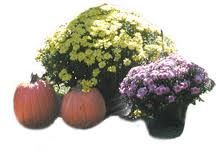 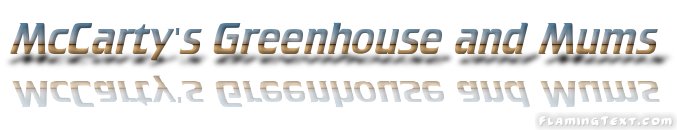 Pd.Customer’s NameContact Information(Address & Phone)Orange $10 Yellow    $10  Red  $10White $10  Pink  $10TOTAL $ DUE PER CUSTOMER12345678910TOTAL # OF EACH COLOR:TOTAL # OF EACH COLOR:TOTAL # OF EACH COLOR:TOTAL # OF EACH COLOR:                                                                                                                                                    TOTAL $ DUE:                                                                                                                                                    TOTAL $ DUE:                                                                                                                                                    TOTAL $ DUE:                                                                                                                                                    TOTAL $ DUE:                                                                                                                                                    TOTAL $ DUE:                                                                                                                                                    TOTAL $ DUE:                                                                                                                                                    TOTAL $ DUE:                                                                                                                                                    TOTAL $ DUE:                                                                                                                                                    TOTAL $ DUE: